H O T Ă R Â R E A  Nr. 104din  30 septembrie  2015privind  aprobarea ajutorului financiar  din fondul  de rezervă bugetară  pentru reparare daunelor produse de refularea canalizărilor in locuințele cetățenilor DABOC MIHAI și MIC ANA din Municipiul DejConsiliul local al Municipiului Dej, întrunit în ședința ordinară din data de 30 septembrie 2015;          Având în vedere proiectul de hotărâre, prezentat din iniţiativa primarului Municipiului Dej, întocmit în baza Raportului Nr. 18.073 din 21 septembrie 2015, al Direcției Tehnice, prin care se propune spre aprobare alocarea din fondul de rezervă bugetară a sumei de 3.255,00 lei, pentru acordarea unui ajutor domnului Daboc Mihai si 1.000,00 lei pentru doamna Mic Ana, în vederea reparării avariilor survenite la locuințele acestora datorita refulării canalizărilor in urma furtunilor din data de 4 - 5 septembrie 2015, proiect avizat favorabil în ședința de lucru a comisiei economice din data de 30 septembrie 2015;           În temeiul prevederilor ”art. 36”,  alin. (1) din Legea Nr. 273/2006 - legea privind finanțele publice locale, ”art. 36”,  alin. (4),  lit. a) și ”art. 45”, alin. (2) din Legea Nr. 215/2001, privind administrația publică locală, republicată, cu completările și modificările ulterioare,H O T Ă R Ă Ş T E:           Art. 1. Aprobă utilizarea fondului de rezervă bugetară, pentru acordarea unui ajutor domnului Daboc Mihai, domiciliat în Municipiul Dej, Strada Bogdan Petriceicu Haşdeu, Nr. 18, în sumă de 3.255,00 lei şi 1.000,00 lei pentru doamna Mic Ana, în vederea reparării avariilor survenite la locuințele acestora datorita refularii canalizărilor în urma furtunilor din data de 4 – 5 septembrie 2015.	Art.  2.  Cu ducere la îndeplinire a prevederilor prezentei hotărâri se încredinţează Direcţia Economică din cadrul Primăriei Municipiului Dej.   Preşedinte de şedinţă,  Mureşan TraianNr. consilieri în funcţie -  19						Nr. consilieri prezenţi   -  17 Nr. voturi pentru	   -  17 	Nr. voturi împotrivă	   -   	Abţineri	               -  			        Contrasemnează							             Secretar,						                                                                     Jr. Pop Cristina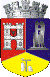 ROMÂNIAJUDEŢUL CLUJCONSILIUL LOCAL AL MUNICIPIULUI DEJStr. 1 Mai nr. 2, Tel.: 0264/211790*, Fax 0264/223260, E-mail: primaria@dej.ro